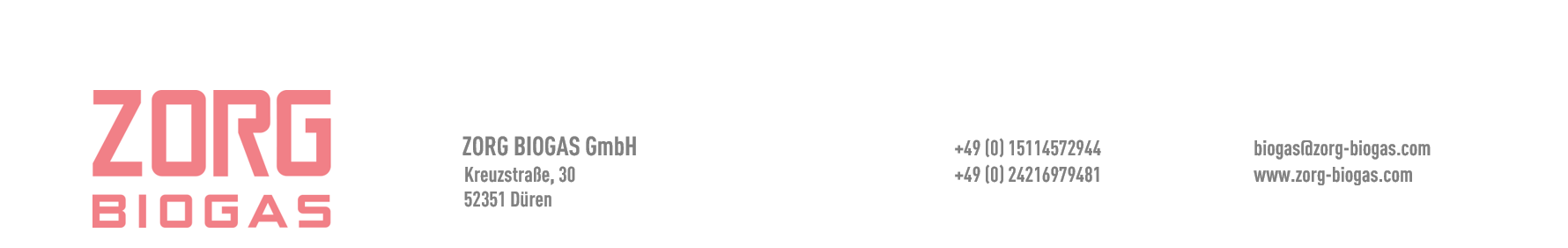 Datum: Fragebogen zur Angebotserstellung (Biogasanlage)Fragebogen zur Angebotserstellung (Biogasanlage)Fragebogen zur Angebotserstellung (Biogasanlage)   1.KontaktdatenKontaktdaten1.1Firmenname1.2Geschäftsbereich1.3Juristische Adresse1.4Postanschrift1.5Adresse der Biogasanlage1.6Geschäftsführung 1.7Zuständige Person1.8Bürotelefonnummer1.9Mobiltelefonnummer1.10E-Mail1.11Web1.12Skype1.13Wie lange haben Sie sich schon für Biogas interessiert? Wann planen Sie mit dem Anlagenbau zu beginnen?2Informationen zu den RohstoffenInformationen zu den Rohstoffen2.1Produktionssaison (Tage im Jahr)2.2Menge der verarbeiteten Zuckerrüben (t/Tag)2.3Menge Zuckerrübenschnitzel vor der tiefen Extraktion (t/Tag)2.4Feuchtigkeit des Zuckerrübenschnitzels vor der tiefen Extraktion (%)2.5Möglichkeit der Verwendung von nicht gepresstem Zuckerrübenschnitzel in der Biogasanlage (ja/nein)2.6Menge Zuckerrübenschnitzel nach tiefer Extraktion (t/Tag)2.7Feuchtigkeit des Zuckerrübenschnitzels nach der tiefen Extraktion (%)2.8Menge Melasse (t/Tag)2.9Trockensubstanzgehalt in der Melasse (%)2.10Möglichkeit der Verwendung von Melasse in der Biogasanlage (ja/nein)2.11Sonstige Information  3       Energiebedarf und Preise  3       Energiebedarf und Preise  3       Energiebedarf und Preise  3       Energiebedarf und PreiseMengePreis, EUR3.1Erdgas, Tausend m3 - gesamt- zur Trocknung des Rübenschnitzels3.2Elektrische Energie, kWh pro Saison oder Jahr- gesamt- vom Stromnetz3.3Heizkohle, Tonnen pro Tag/Monat/Jahr3.4Heizöl, Tonnen pro Tag/Monat/Jahr3.5Dieselkraftstoff, Tonnen pro Tag/Monat/Jahr3.6Andere Arten von Kraftstoff  4Daten zur vorhandenen InfrastrukturDaten zur vorhandenen Infrastruktur4.1Kesselhaus (Menge und Leistung der Kessel)4.2Wärmekraftwerk (Typ, Leistung)4.3Rübenschnitzellager (Anzahl, Typ, Volumen)4.4Geländeplan mit der Fläche für Biogasanlage (Plan anhängen)4.5Ackerland (ha)4.6Menge des pro Jahr verkauften Rübenschnitzels, Preis (EUR/t)4.7Bauernhöfe oder Anlagen der Nahrungsmittelindustrie im Bereich von 20 bis 30 km4.8Verfügbarkeit landwirtschaftlicher Geräte für den Anbau grüner Biomasse4.9.Ausgaben für chemischen Dünger pro Jahr, EUR, Typ und Menge 5Ihre Prioritäten für den Bau von Biogasanlage(Bewertungsskala von 1 bis 5, 5 = treffend)Ihre Prioritäten für den Bau von Biogasanlage(Bewertungsskala von 1 bis 5, 5 = treffend)5.1Ökologie, Reinigungssysteme5.2Energie5.3Biodünger5.4Sonstiges (bitte angeben)